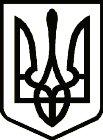 УкраїнаНОВГОРОД – СІВЕРСЬКА МІСЬКА РАДАЧЕРНІГІВСЬКОЇ ОБЛАСТІ(тридцять п’ята сесія VIІI скликання)РІШЕННЯ21 грудня 2023 року                                                                                          № 1071Про внесення змін до договорів оренди землі ТОВ «Вінкор-Агро Сівер»Розглянувши подані заяви ТОВ «Вінкор-Агро Сівер» про внесення змін             до договору оренди землі, відповідно до ст. 30 Закону України «Про оренду землі», керуючись ст. ст. 26, 59 Закону України «Про місцеве самоврядування                в Україні», міська рада ВИРІШИЛА:1. Внести зміни до договору оренди землі № 11 від 20 листопада                2019 року, на земельну ділянку загальною площею 1,4192 га, з кадастровим номером 7423610100:01:000:0217, яка розташована на території Новгород-Сіверської міської територіальної громади (за межами населених пунктів),                а саме:1) пункт 9 викласти в такій редакції: «9. Орендна плата вноситься орендарем у грошовій формі та складає 12 % від нормативної грошової оцінки земельної ділянки, що становить 3866,34 грн (три тисячі вісімсот шістдесят шість грн 34 коп.)»;2) уповноважити Новгород-Сіверського міського голову укласти додаткову угоду до договору оренди землі № 11 від 20 листопада 2019 року.2. Внести зміни до договору оренди землі № 12 від 20 листопада                2019 року, на земельну ділянку загальною площею 3,7630 га, з кадастровим номером 7423610100:04:000:0221, яка розташована на території Новгород-Сіверської міської територіальної громади (за межами населених пунктів),             а саме:1) пункт 9 викласти в такій редакції: «9. Орендна плата вноситься орендарем у грошовій формі та складає 12 % від нормативної грошової оцінки земельної ділянки, що становить 13344,85 грн (тринадцять тисяч триста сорок чотири грн 85 коп.)»;2) уповноважити Новгород-Сіверського міського голову укласти додаткову угоду до договору оренди землі № 12 від 20 листопада 2019 року.3. Внести зміни до договору оренди землі № 13 від 20 листопада                        2019 року, на земельну ділянку загальною площею 1,6424 га, з кадастровим номером 7423610100:04:000:0222, яка розташована на території Новгород-Сіверської міської територіальної громади (за межами населених пунктів),             а саме:1) пункт 9 викласти в такій редакції: «9. Орендна плата вноситься орендарем у грошовій формі та складає 12 % від нормативної грошової оцінки земельної ділянки, що становить 8269,67 грн (вісім тисяч двісті шістдесят дев’ять грн 67 коп.)»;2) уповноважити Новгород-Сіверського міського голову укласти додаткову угоду до договору оренди землі № 13 від 20 листопада 2019 року.4. Внести зміни до договору оренди землі № 14 від 20 листопада                2019 року, на земельну ділянку загальною площею 5,5529 га, з кадастровим номером 7423610100:01:000:0220, яка розташована на території Новгород-Сіверської міської територіальної громади (за межами населених пунктів),              а саме:1) пункт 9 викласти в такій редакції: «9. Орендна плата вноситься орендарем у грошовій формі та складає 12 % від нормативної грошової оцінки земельної ділянки, що становить 15460,64 грн (п’ятнадцять тисяч чотириста шістдесят грн 64 коп.)»;2) уповноважити Новгород-Сіверського міського голову укласти додаткову угоду до договору оренди землі № 14 від 20 листопада 2019 року.5. Внести зміни до договору оренди землі № 15 від 20 листопада                2019 року, на земельну ділянку загальною площею 2,8143 га, з кадастровим номером 7423610100:04:000:0218, яка розташована на території Новгород-Сіверської міської територіальної громади (за межами населених пунктів),                    а саме: 1) пункт 9 викласти в такій редакції: «9. Орендна плата вноситься орендарем у грошовій формі та складає 12 % від нормативної грошової оцінки земельної ділянки, що становить 13842,91 грн (тринадцять тисяч вісімсот сорок дві грн 91 коп.)»;2) уповноважити Новгород-Сіверського міського голову укласти додаткову угоду до договору оренди землі № 15 від 20 листопада 2019 року.6. Внести зміни до договору оренди землі № 16 від 20 листопада                        2019 року, на земельну ділянку загальною площею 4,7044 га, з кадастровим номером 7423610100:01:000:0219, яка розташована на території Новгород-Сіверської міської територіальної громади (за межами населених пунктів),               а саме:1) пункт 9 викласти в такій редакції: «9. Орендна плата вноситься орендарем у грошовій формі та складає 12 % від нормативної грошової оцінки земельної ділянки, що становить 12891,27 грн (дванадцять тисяч вісімсот дев’яносто одна грн 27 коп.)»;2) уповноважити Новгород-Сіверського міського голову укласти додаткову угоду до договору оренди землі № 16 від 20 листопада 2019 року.7. Внести зміни до договору оренди землі № 17 від 20 листопада                       2019 року, на земельну ділянку загальною площею 3,1710 га, з кадастровим номером 7423610100:01:000:0218, яка розташована на території Новгород-Сіверської міської територіальної громади (за межами населених пунктів),               а саме:1) пункт 9 викласти в такій редакції: «9. Орендна плата вноситься орендарем у грошовій формі та складає 12 % від нормативної грошової оцінки земельної ділянки, що становить 15037.59 грн (п'ятнадцять тисяч тридцять сім грн 59 коп.)»;2) уповноважити Новгород-Сіверського міського голову укласти додаткову угоду до договору оренди землі № 17 від 20 листопада 2019 року.8. Внести зміни до договору оренди землі № 19 від 20 листопада                2019 року, на земельну ділянку загальною площею 2,8396 га, з кадастровим номером 7423610100:01:000:0216, яка розташована на території Новгород-Сіверської міської територіальної громади (за межами населених пунктів),               а саме:	1) пункт 9 викласти в такій редакції: «9. Орендна плата вноситься орендарем у грошовій формі та складає 12 % від нормативної грошової оцінки земельної ділянки, що становить 13931,16 грн (тринадцять тисяч дев’ятсот тридцять одна грн 16 коп.)»;	2) уповноважити Новгород-Сіверського міського голову укласти додаткову угоду до договору оренди землі № 19 від 20 листопада 2019 року.9. Контроль за виконанням рішення покласти на постійну комісію міської ради з питань земельних відносин та екології.Міський голова                                                                         Л. Ткаченко